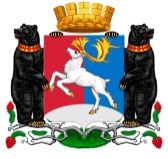 Камчатский крайАдминистрация  городского  округа «посёлок Палана»ПОСТАНОВЛЕНИЕ_____________ №______В соответствии с Федеральным законом от 24.11.1995 № 181-ФЗ «О социальной защите инвалидов в Российской Федерации» и в целях обеспечения беспрепятственного доступа к объектам торговли и общественного питания инвалидов и других маломобильных групп на территории городского округа «поселок Палана» АДМИНИСТРАЦИЯ ПОСТАНОВЛЯЕТ:	1. Утвердить План мероприятий по повышению значений показателей доступности для объектов торговли и общественного питания для инвалидов и маломобильных групп населения  на территории городского округа «поселок Палана», согласно приложению. 	2. Ответственным за реализацию Плана мероприятий по повышению значений показателей доступности для объектов торговли и общественного питания для инвалидов и маломобильных групп населения  на территории городского округа «поселок Палана» является Отдел экономики и доходов Финансового управления администрации городского округа «поселок Палана».	3. Настоящее постановление вступает в силу со дня его официального обнародования.4. Контроль исполнения настоящего постановления возложить на заместителя Главы Администрации городского округа «поселок Палана».Временно исполняющий полномочия Главыгородского округа «поселок Палана»					              Е.В. Абрамов                                               Приложение к постановлению Администрациигородского округа «поселок Палана»                                                                                                               от ___________ № ______П Л А Нмероприятий по повышению значений показателей доступности для объектов торговли и общественного питания для инвалидов и маломобильных групп населения на территории городского округа «поселок Палана»Общее описание Дорожной карты	План мероприятий по повышению значений показателей доступности для объектов торговли и общественного питания для инвалидов и маломобильных групп населения на территории городского округа «поселок Палана» разработана во исполнение:- Конвенции о правах инвалидов;- Конституции Российской Федерации;- Федерального закона от 24.11.1995 № 181-ФЗ «О социальной защите инвалидов в Российской Федерации»;- постановления Правительства Российской Федерации от 17.06.2015 № 599 «О порядке и сроках разработки федеральными органами исполнительной власти, органами исполнительной власти субъектов Российской Федерации, органами местного самоуправления мероприятий по повышению значений показателей доступности для инвалидов объектов и услуг в установленных сферах деятельности.	По статистическим данным на территории городского округа «поселок Палана» на 01.01.2019г. проживает 2 922 человека из них  инвалидов – 45 человек:- инвалиды 1 группы – 12 человек;- инвалиды 2 группы – 15 человек;- инвалиды 3 группы – 11 человек;- детей инвалидов – 7 человек.По состоянию на 01.01.2019 на территории городского округа «поселок Палана»  функционирует 22 стационарных объектов розничной торговли, 0 павильонов, 0 торговых центров, 0  объектов общественного питания, всего: 22 объекта. Паспортизация объектов и услуг не проводилась.         Доля инвалидов, проживающих на территории городского округа «поселок Палана», составляет  1,5% от общего количества населения городского округа «поселок Палана».Цели повышения значений показателей доступности для объектов торговли и общественного питания для инвалидов и маломобильных групп населения на территории городского округа «поселок Палана» 	Целью разработки Плана мероприятий по повышению значений показателей доступности для объектов торговли и общественного питания для инвалидов и маломобильных групп населения на территории городского округа «поселок Палана»  является обеспечение беспрепятственного доступа к объектам и услугам в сферах жизнедеятельности инвалидов и других маломобильных групп населения (людей, испытывающих затруднения при самостоятельном передвижении, получении услуг) на территории городского округа «поселок Палана».	Перечень мероприятий разработан с целью предоставления возможности инвалидам в полной мере вести независимый образ жизни, пользоваться всеми правами человека и основными свободами, что будет способствовать их полному и эффективному участию в жизни общества наравне с другими, что отвечает требованиям Конвенции о правах инвалидов.Сроки и ожидаемые результаты повышения значенийпоказателей доступности для объектов торговли и общественного питания для инвалидов и маломобильных групп населения на территории городского округа «поселок Палана»  Таблица повышения значений показателей доступности для инвалидов объектов торговли и общественного питания, расположенных на территории городского округа «поселок Палана»II. Перечень мероприятий, реализуемых для достижения запланированных значений показателей доступности для инвалидов объектов торговли и общественного питания на территории городского округа «поселок Палана»Об утверждении Плана мероприятий по повышению значений показателей доступности для объектов торговли и общественного питания для инвалидов и маломобильных групп населения на территории городского округа «поселок Палана»№п/пНаименование показателя доступности для инвалидов объектов и услугЕдиницы  измеренияЗначения показателейЗначения показателейЗначения показателейЗначения показателейЗначения показателейСтруктурное подразделение (должностное лицо) ответственное за мониторинг и достижение запланированных значений показателей доступности для инвалидов объектов и услуг№п/пНаименование показателя доступности для инвалидов объектов и услугЕдиницы  измерения2018 год2019 год2020 год2021-2025 год2026 - 2030 год1.Удельный вес существующих объектов торговли и общественного питания, которые полностью соответствуют требованиям доступности для инвалидов объектов (от общего количества объектов торговли и общественного питания)%-01050100Отдел экономики и доходов Финансового управления администрации городского округа «поселок Палана»Отдел образования, социальной защиты, культуры и спорта Администрации городского округа «поселок Палана» 2.Удельный вес объектов, на которых обеспечиваются условия индивидуальной мобильности инвалидов и возможность для самостоятельного их передвижения по зданию (от общего количества объектов торговли и общественного питания)%-01565100Отдел экономики и доходов Финансового управления администрации городского округа «поселок Палана»Отдел образования, социальной защиты, культуры и спорта Администрации городского округа «поселок Палана»3.Удельный вес объектов торговли и общественного питания, на которых обеспечено сопровождение инвалидов, имеющих стойкие расстройства функции зрения и самостоятельного передвижения, и оказание им помощи (в общем количестве объектов торговли и общественного питания)%-02060100Отдел экономики и доходов Финансового управления Администрации городского округа «поселок Палана»Отдел образования, социальной защиты, культуры и спорта Администрации городского округа «поселок Палана»4.Удельный вес объектов, на которых обеспечено дублирование необходимой для инвалидов звуковой и зрительной информации, а также надписей, знаков и иной текстовой и графической информации знаками, выполненными рельефно-точечным шрифтом Брайля и на контрастном фоне (от общей численности объектов торговли и общественного питания)%-0530100Отдел экономики и доходов Финансового управления Администрации городского округа «поселок Палана»Отдел образования, социальной защиты, культуры и спорта Администрации городского округа «поселок Палана»№п/пНаименованиемероприятияНормативный правовой акт, иной документ, которым предусмотрено проведение мероприятияНормативный правовой акт, иной документ, которым предусмотрено проведение мероприятияОтветственные исполнители, соисполнителиСрок реализацииПланируемые результаты влияния мероприятия на повышение значения показателя доступности для инвалидов объектов и услугРаздел 1. Совершенствование нормативной правовой базыРаздел 1. Совершенствование нормативной правовой базыРаздел 1. Совершенствование нормативной правовой базыРаздел 1. Совершенствование нормативной правовой базыРаздел 1. Совершенствование нормативной правовой базыРаздел 1. Совершенствование нормативной правовой базыРаздел 1. Совершенствование нормативной правовой базы1.7Включение в административные регламенты предоставления муниципальных услуг положений об обеспечении условий доступности для инвалидов Федеральный закон от 01.12.2014 № 419-ФЗ «О внесении изменений в отдельные законодательные акты Российской Федерации по вопросам социальной защиты инвалидов в связи с ратификацией Конвенции о правах инвалидов»Федеральный закон от 01.12.2014 № 419-ФЗ «О внесении изменений в отдельные законодательные акты Российской Федерации по вопросам социальной защиты инвалидов в связи с ратификацией Конвенции о правах инвалидов»Структурные подразделения Администрации городского округа «поселок Палана»2019 годповышение доступности государственных и муниципальных услуг для инвалидов1.8Организация и проведение паспортизации объектов торговли и общественного питания на территории городского округа «поселок Палана»Отдел экономики и доходов Финансового управления администрации городского округа «поселок Палана»2019 – 2030 годыобъективизация данных о состоянии доступности для инвалидов и других маломобильных групп населения приоритетных объектов с целью решения вопроса о необходимости и очередности адаптации данных объектов1.9Формирование карты доступности объектов торговли и общественного питания на территории городского округа «поселок Палана»Отдел экономики и доходов Финансового управления администрации городского округа «поселок Палана»2019 – 2030 годыповышение уровня информационной доступности объектов торговли и общественного питания для инвалидов и других маломобильных групп населения в городском округе «поселок Палана»Раздел 2. Мероприятия по поэтапному повышению значений показателей доступности для инвалидов объектов торговли и общественного питания, включая их оборудование необходимыми приспособлениямиРаздел 2. Мероприятия по поэтапному повышению значений показателей доступности для инвалидов объектов торговли и общественного питания, включая их оборудование необходимыми приспособлениямиРаздел 2. Мероприятия по поэтапному повышению значений показателей доступности для инвалидов объектов торговли и общественного питания, включая их оборудование необходимыми приспособлениямиРаздел 2. Мероприятия по поэтапному повышению значений показателей доступности для инвалидов объектов торговли и общественного питания, включая их оборудование необходимыми приспособлениямиРаздел 2. Мероприятия по поэтапному повышению значений показателей доступности для инвалидов объектов торговли и общественного питания, включая их оборудование необходимыми приспособлениямиРаздел 2. Мероприятия по поэтапному повышению значений показателей доступности для инвалидов объектов торговли и общественного питания, включая их оборудование необходимыми приспособлениямиРаздел 2. Мероприятия по поэтапному повышению значений показателей доступности для инвалидов объектов торговли и общественного питания, включая их оборудование необходимыми приспособлениями2.1Оснащение объектов торговли и общественного питания специальными приспособлениями, оборудованием для беспрепятственного доступа инвалидов всех категорий с учетом их особых потребностей, в том числе с нарушениями опорно-двигательного аппарата, инвалидов по слуху и зрениюв рамках текущей деятельностив рамках текущей деятельностиВладельцы объектов торговли и общественного питания2019 – 2030 годырост посещаемости инвалидами и другими маломобильными группами населения объектов торговли и общественного питания Раздел 3. Мероприятия по инструктированию или обучению специалистов, работающих с инвалидами, по вопросам, связанным с обеспечением доступности для них объектов, услуг и оказанием помощи в их использовании или получении (доступу к ним)Раздел 3. Мероприятия по инструктированию или обучению специалистов, работающих с инвалидами, по вопросам, связанным с обеспечением доступности для них объектов, услуг и оказанием помощи в их использовании или получении (доступу к ним)Раздел 3. Мероприятия по инструктированию или обучению специалистов, работающих с инвалидами, по вопросам, связанным с обеспечением доступности для них объектов, услуг и оказанием помощи в их использовании или получении (доступу к ним)Раздел 3. Мероприятия по инструктированию или обучению специалистов, работающих с инвалидами, по вопросам, связанным с обеспечением доступности для них объектов, услуг и оказанием помощи в их использовании или получении (доступу к ним)Раздел 3. Мероприятия по инструктированию или обучению специалистов, работающих с инвалидами, по вопросам, связанным с обеспечением доступности для них объектов, услуг и оказанием помощи в их использовании или получении (доступу к ним)Раздел 3. Мероприятия по инструктированию или обучению специалистов, работающих с инвалидами, по вопросам, связанным с обеспечением доступности для них объектов, услуг и оказанием помощи в их использовании или получении (доступу к ним)Раздел 3. Мероприятия по инструктированию или обучению специалистов, работающих с инвалидами, по вопросам, связанным с обеспечением доступности для них объектов, услуг и оказанием помощи в их использовании или получении (доступу к ним)3.1Проведение встреч, совещаний с представителями предпринимательского сообщества по вопросам выполнения требований Конвенции о правах инвалидов и Федерального закона от 24.11.1995 № 181-ФЗ «О социальной защите инвалидов в Российской Федерации» (в редакции Федерального закона от 01.12.2014 № 419-ФЗ)в рамках текущей деятельности КУМИ пгт. Палана Отдел экономики и доходов Финансового управления администрации городского округа «поселок Палана»Отдел образования, социальной защиты, культуры и спорта Администрации городского округа «поселок Палана»КУМИ пгт. Палана Отдел экономики и доходов Финансового управления администрации городского округа «поселок Палана»Отдел образования, социальной защиты, культуры и спорта Администрации городского округа «поселок Палана»2019 – 2030 годыповышение информированности бизнес-сообщества о законодательстве по правам инвалидов3.2Обучение сотрудников сферы торговой деятельности и общественного питания работе с инвалидамив рамках текущей деятельности Владельцы объектов торговли и общественного питанияВладельцы объектов торговли и общественного питания2019 – 2020 годыувеличение количества объектов торговли и общественного питания,  в которых обеспечена доступность услуг для инвалидов и других маломобильных групп населения, рост посещаемости объектов торговли и общественного питания инвалидами и другими маломобильными группами населения3.3Проведение инструктажей с работниками сферы торговли и общественного питания по работе с инвалидамив рамках текущей деятельности Владельцы объектов торговли и общественного питанияВладельцы объектов торговли и общественного питания2019 – 2022 годыувеличение количества объектов торговли и общественного питания,  в которых обеспечена доступность услуг для инвалидов и других маломобильных групп населения, рост посещаемости объектов торговли и общественного питания инвалидами и другими маломобильными группами населения3.4Консультирование специалистов по работе с адаптивными техническими средствами для инвалидов всех категорийв рамках текущей деятельности Владельцы объектов торговли и общественного питанияВладельцы объектов торговли и общественного питания2019 – 2030 годыувеличение количества объектов торговли и общественного питания,  в которых обеспечена доступность услуг для инвалидов и других маломобильных групп населения, рост посещаемости объектов торговли и общественного питания инвалидами и другими маломобильными группами населения